EPIPHANY 5 – EYEWITNESSES!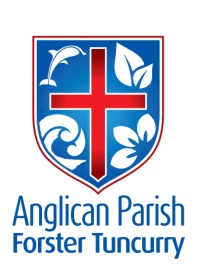 10TH FEBRUARY, 2019.Christ died for our sins in accordance with the Scriptures, and was buried, and was raised on the third day in accordance with the Scriptures, and appeared to many.  1 Corinthians 15.3-4OUR PARISH VISION:Connecting meaningfully.  Inspiring hope and transformed lives.  Through faith in JesusOUR MISSION FOCUS FOR FEBRUARY IS ABMABM – Anglican Board of Mission – Australia.  Working for Love, Hope & Justice. Pew reflections written by Rev Will Johnston, ABM 2019.The Fifth Sunday after the Epiphany	
– Sunday 10 February 2019Isaiah 6.1-8 (9-13); Psalm 138; 
1 Corinthians 15.1-11; Luke 5.1-11Sometimes, when we are confronted with the raw power of God’s majesty and are aware of his presence, our own feelings of inadequacy and sin can get in the way of our closeness to him. Sin is most definitely the one impediment for being close to God, but we ought always to remember that there isn’t a moment in this life where God will deny someone who turns to him. Peter in today’s Gospel represents all of us in our sin, begging that God goes away from him because with the awareness of God comes the awareness of our own human frailty and sin. We know very well how God used and changed St Peter’s human frailty to recreate him into a glorious man of God and example to all God’s people. We ought to have the faith to turn away from our sins and face God that he might do the same with us! Pray that we might unveil our hearts to God further and allow him to move and change us more deeply. Pray that through our human frailty we might be able to understand our shared plight with others before God. Give thanks for the Anglican Church of Papua New Guinea, remembering especially today Archbishop Allan Migi, his staff, clergy and people.Monies collected through the “BOX” system for the Bible Society during January $160.40.DYERS CROSSING HARVEST FESTIVALOn Sunday, 24th February at 10.00am there will be a Harvest Festival Thanksgiving Service at St. John’s Church, Dyers Crossing.  Due to the recent weather conditions causing there to be little or no produce we have decided to cancel the auction.After the Service there will be a light Luncheon of sandwiches, cakes, slices and fruit platters.  Sorry- no pies – as cooks are out on strike.  Any food requirements please phone Helen on 6550 2383.  All are welcome to come and join us.		Helen MartinMEMBERS OF OUR CHURCH COMMUNITY AND FRIENDS WITH ONGOING NEEDS Ella Engel, Jenny Lawson, George Hodgson, Keith Roach, Michelle, Nadia Maybury, Lyn Thompson, Marion & Peter Roberts, Isabel McBride, Barbara Bramble, Diana, George Mazaraki.We commend to God’s keeping those who have recently died, and we pray for those who mourn their passing.We remember with thanks those whom we have loved whose anniversary occurs at this time.TODDLER TIME Monday, 18th February is the date set down for the first get together. Starting at 9.30am thru to 11.30am in the parish hall.PARISH ANNUAL GENERAL MEETING Date is set down for Sunday, 17th March.  Parish Secretary, Judy Hall, asks that all reports be sent to her via email Judy72hall@bigpond.com  or hard copy to the office by Sunday, 24th February.  Thanks.COMBINED CHURCHES MEN’S BREAKFASTSaturday, 16th February, 7.30am, Forster Uniting Church, cost $10.00.The speaker is Brian Rensford, Accountant, pastor, bible teacher, missionary.  Booking not needed, just turn up!!  Other enquiries phone Kevin Young 5509 9655.  Poster on the Parish notice board.BOOK REVIEWHave you read Francine Rivers books?  In her book, “The Masterpiece” she returns to her romance roots with this unexpected and redemptive love story, a probing tale that reminds us that mercy can shape even the most broken among us into an imperfect yet stunning masterpiece.  $19.99 from our bookshop.  Written by a bookshop volunteer.A NOTE FROM RUGRATSCoralie and the group are making “Knit Head Huggers” for chemo. patients.  Why not come along each Tuesday morning at St. Alban’s Hall, 10am and join the ladies, find out the ply, needles and the pattern!!  A friendly group and morning tea – what would we do without morning tea?LIGHT LUNCHCome along, bring a friend, enjoy a relaxed hour or so as you have lunch served to you, this Wednesday, 13th February, 11.30am for 12 noon, $8.00 each at St. Alban’s, Forster.SAMARITANS DONATIONSTINS, TINS, TINS – fruit, veggies, tins of spread, jars of jam, vegemite, peanut butter all manner of food.  It’s amazing the huge selection we have at our fingertips.  This collection is delivered in our local area to those less fortunate than ourselves.  Always the volunteer who collects the donations is overjoyed with our generosity as happened last Monday.CONGRATULATIONS TO ISABELLA McBRIDE who will celebrate her century on 21st February – as seen on the front page of The Advocate, Wednesday, 6th February.BOOKSHOP NEWS – from Phillip CastleAn analysis of 2018 sales has shown 36 Bibles were sold.  This shows the Bookshop is providing an important service to the area by providing the Word of God.Come and see our wide selection of Bibles and Christian books.  There are still a few very cheap ($5 -$7) Bibles on sale. Check out the bargain table.Also, popular and relevant is “Evangelism is a Secular World” by Sam Chan from City Bible Forum for $17.99 and “Hymns” ($22.99) containing the words and story behind hundreds of hymns.PRAYER No. 436. (500 prayers for Young People by Martin Saunders)Connects with “How Great is our God” (C. Tomlin, J. Reeves, E. Cash)Lord, your greatness is overwhelming;Though we know your glory in part now,One day we know we’ll see the full mind-blowing extent of it.Where you are present, there is no place for darkness;Your brilliance extinguishes evil;And so, we can only worship you, God,With our mouths, but even more with our hearts,Which continue to praise you even when our words run dry.$19.99 a copy, enquire at the bookshop.Senior Minister/Rector:	 Rev’d Mark Harris			0425 265 547			revmarkharris@icloud.comFamilies Minister:		Rev’d James Brooks			0411 335 087			jamesknac@gmail.comPriest in Local Mission:	 Rev Helen Quinn			0427 592 723			rqu783662@bigpond.com 	Parish Office:		St. Alban’s Anglican Church:		5543 7683  			info@forsteranglican.com Parish Secretary:		Judy Hall		         		0400 890 728Op Shop:			Head St Car park			6555 4267 Book Shop:		bookshop@forsteranglican.com	5543 7683Parish Website: 		www.forsteranglican.com  Fb:			Anglican Parish of Forster-Tuncurry.Items for Parish News:	Lyn Davies 0491 136 455 or Parish Office 5543 7683 by noon Wed, Thanks.Our bank details: BSB 705077 Account 000400710Account name: Anglican Parish of Forster/Tuncurry 